INDICAÇÃO Nº 5764/2017Indica ao Poder Executivo Municipal que efetue a limpeza da Praça localizada no Jardim Dulce, que devido a situação gera reclamações constantes.Excelentíssimo Senhor Prefeito Municipal, Nos termos do Art. 108 do Regimento Interno desta Casa de Leis, dirijo-me a Vossa Excelência para sugerir que, por intermédio do Setor competente, sejam realizados serviços de revitalização da Praça, localizada entre as Ruas das Palmas, Maracujás e Hortênsias, Jardim Dulce.Justificativa:No local há acumulo de entulhos, sujeira e o mato, que vem tomando conta da Praça. A iluminação precária atraí desocupados, pedem também manutenção periódica na iluminação da Praça.Plenário “Dr. Tancredo Neves”, em 12 de julho de 2.017.Gustavo Bagnoli-vereador-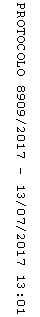 